Ime i prezime: ______________________________________________________ Termin sistematskog pregleda: ___________________________PREGLED DJETETA PRIJE POLASKA U PRVI RAZRED OSNOVNE ŠKOLE OBAVIT ĆE SE U AMBULANTI ŠKOLSKE MEDICINE NA ADRESI ZAMETSKA 63A, RIJEKA (TEL. 261-030)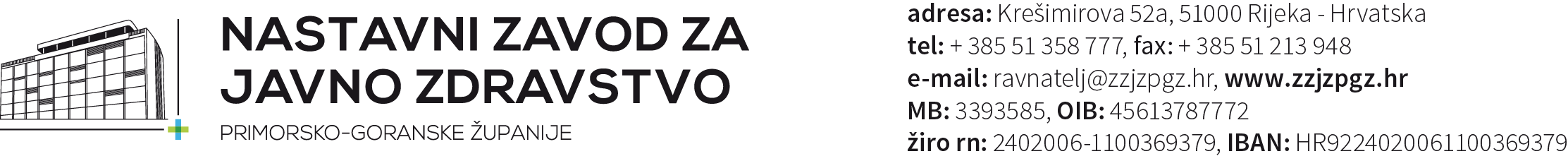 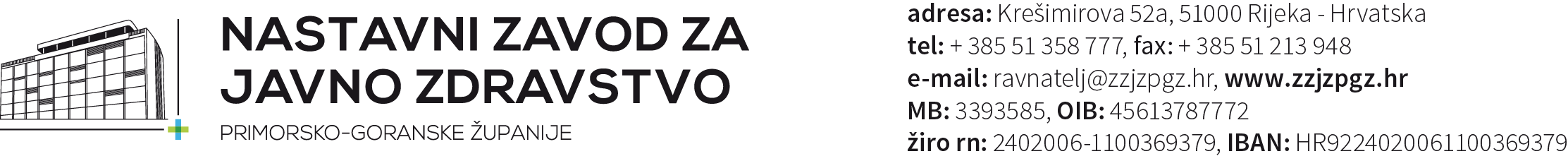 NATAŠA FUGOŠIĆ LENAZ, dr.med. specijalista školske i adolescentne medicine i SUZANA MAROHNIĆ, prvostupnica sestrinstvaNa pregled donijeti:Zdravstvenu iskaznicu djetetaIskaznicu imunizacije djeteta (plava knjižica)Zdravstveni karton odabranog liječnika na uvid ili izvod iz zdravstvenog kartona ispunjen od odabranog liječnika zajedno sa kartonom cijepljenjaIspunjenu zubnu putovnicu od stomatologaKopije medicinske dokumentacije (ako je posjedujete)Uputnica za krvnu sliku, kolesterol i urin izdaje se od liječnika školske medicine te je potrebno barem 7 dana ranije zatražiti uputnicu mailom (natasa.fugosic-lenaz@zzjzpgz.hr)  ili osobno te obaviti vađenje krvi prije dolaska na termin pregleda (ukoliko posjedujete navedene nalaze ne starije od 6 mjeseci nije potrebno ponavljati laboratorijske pretrage)Molimo Vas da na pregled dođete u točno zakazano vrijemeMolimo Vas da u slučaju spriječenosti javite i otkažete termin telefonom ili na e-mail: suzana.marohnic@zzjzpgz.hrDijete treba doći u pratnji roditelja ili skrbnika